NEW CLARK CITY	Investor’s Guide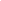 LETTER OF INTENT (LOI)BCDA Sample LOI FormNote: The following suggested format may be modified to include additional relevant information.Please submit this Letter of Intent with enclosures in three (3) sets to BCDA Corporate Center,  2/F Bonifacio Technology Center, Bonifacio Global City, Taguig City(Company Letterhead)_________________(Date)ENGR. JOSHUA M. BINGCANGPresident and CEOBases Conversion and Development AuthorityBCDA Corporate CenterBonifacio Technology CenterBonifacio Global City, Taguig CityDear President and CEO Bingcang:Our company is interested in establishing a (please specify business proposal) project inside the New Clark City. We enclose with this Letter of Intent the following documents for your evaluation:Notarized Application for Registration (FM-CDC-MD-01) including applicable AnnexesResume and photocopies of passports and/or any valid ID of key OfficersProof of Financial Capability/Assets: (any of all of the following)Latest Audited Financial Statements of applicant firm (parent/management company if applicable)Verifiable Bank Certification of deposits or approved loan or credit line; if equity financing is less than total project cost;Proposed Organizational Chart;Certified true copy of Business Registration (Securities and Exchange Commission Papers, License to transact Business in the Philippines, DTI Registration) or a copy of SEC Reservation Payment ConfirmationBoard Resolution authorizing the Lease/Sub-Lease Agreement and Signatory thereof (disregard if Sub-Lessee is a Single ProprietorshipLatest photo of proposed area for lease or sub-lease;In case of Sub Lease, Sub Lessor’s Letter EndorsementOther required attachmentsCompany Profile and brochures, if anyConceptual Development Plan and Business Process FlowWe look forward to your favorable consideration.Very truly yours,